Technology Stack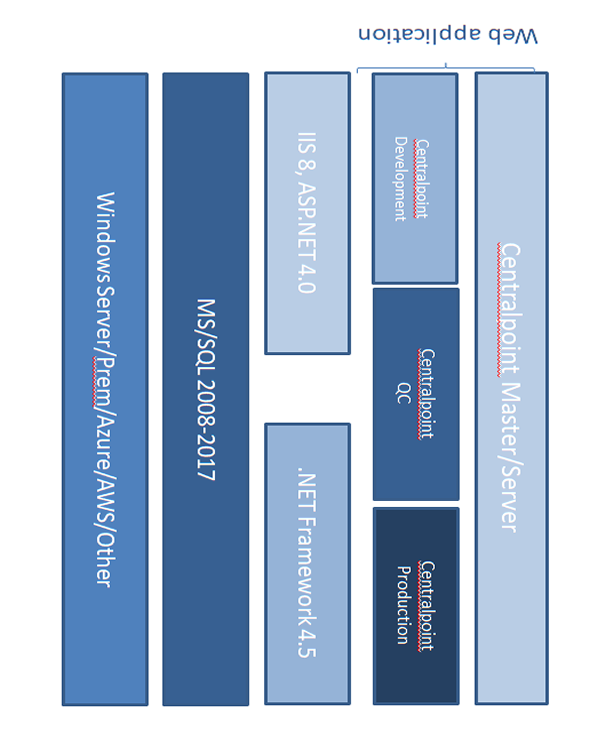 